BILAL											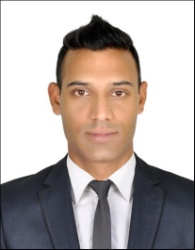 Email: bilal.381487@2freemail.com To obtain a challenging position in which I can use my 15 years of business expertise in the corporate world to enhance a corporation’s organizational growth and development.  Enhancing a corporation’s bottom-line and productivity.M.B.A. in Finance | 2003-2005 | University of Azad jammu & kashmirMajor: Finance, Accounting, ManagementMinor: Marketing, Economics, Business CommunicationsRelated coursework: 3 Months Internship in Habib Bank of Pakistan Main BranchRelated Coursework: 3 Months Internship in AJ&K Bank.Accountant  (Using SAGE 300 Database)Fashion Union (Visage Group) Manchester United Kingdom, (DEC 2012 to MAR 2017)Fully responsible to carry out all financial activities of individuals and corporations and achieve targets of the company.Interaction with debtors and creditors related to LPOs, timesheets, quotations, invoices, inquiries and recovery. Review and prepare budget, revenue, expenses, invoices, and other accounting documents.Review master budget, department budgets, sale budget, reviewing and revising budgets on quarterly basis in coordination with department managers.Dealing with accounts receivables in coordination with collection officer to meet monthly collection targets.Dealing with accounts payables making sure that all payments are timely made and cleared by banks to avoid any extra dues.Responsible for setting up all direct debits and cancelation when required updating biweekly basis.Compiled and analyzed financial information to prepare financial statements including monthly and annual accounts. Resolved accounting discrepancies.Making payments and receipts of invoices, and maintaining company accounts.Developed procedures and accurate implementation of the recording, classifying, and summarizing of daily financial transactions. Managed the cash flow of the entity as well.Compiled and analyzed financial information to prepare entries to accounts, such as general ledger accounts and document business transactions.Prepared staff salary & overtime, review reconciliation of payroll & bank accounts on monthly basis to ensure data accuracy.Monitoring record and analyze the report for all invoicing activities with results and issues.Supervised the input and handling of financial data and reports for the company's automated financial systems (including all MIS reports, receivable/payable, financial reports, P/L A/c & Balance Sheet and staff payroll). Monitored and reviewed Accounting and related system reports for accuracy and completeness using Peachtree Accounting Software.Customers & Sales, Vendors & Purchase, Inventory & Services, Employees & PayrollMaintain and update all Fixed Assets and depreciation of Plant & Machinery annually.Finance Coordinator- ROVING - Pakistan (Using ProAbis Database)Johanniter International Assistance (German), January 2003 TO JUNE 2012Started as Finance Intern in 2003Promoted as Finance Officer in 2005Promoted as Senior Finance Officer in 2008Promoted as Finance Coordinator in 2010Job Description Managing cash /bank transfer for all projects, approving all verified bills/Invoices.Reviewing and submitting staff salaries according to project.Review procurement payments and prepare cheques and bank transfer letters.Review of monthly cash box reports of JUH office.Review monthly financial report of ProAbis accounting software.Coordinating with admin team to arrange accommodation and travel for the participants.Managing administration team absence of administrator.Compilation / Review of hard copies of financial reports for donors.Revising budget on quarterly  basis & Supervising all finance staff at Head Office.Maintaining of Tax, PRF and Project files.Compilation of hard copies of monthly financial reports for donors.Collection & compilation of tax record (GST and withholding tax on salary and other than salary)on bi-monthly/monthly basis from all projects.Reviewing of tax files to FBR on biweekly/monthly basis.Maintaining of ProAbis reports in copies on monthly basis.Responsible to implement Johanniter finance policy.Responsible to sit with auditors of donor project to assist them in audits until now facilitate more than 40 donor project/ annual (Internal/External)/ partner assessment by donors.Finance- Accounts Payable/Receivable, Budgeting, Cash flow, TaxationAdministration, Team Building, Training and OrientationEfficient in ERP databases like SAGE, ProAbis, SUN Excellent Communication and Interpersonal SkillsEffective Management and Organizational Skills